Proposition1	Le projet de Plan financier pour la période 2024-2027 a pour objet de donner à la Conférence de plénipotentiaires de 2022 une référence pour établir les bases du budget de l'Union et fixer les limites financières correspondantes pour la période allant jusqu'à la Conférence de plénipotentiaires suivante, après avoir examiné tous les aspects pertinents de l'activité de l'Union durant cette période (Article 8, numéro 51 de la Constitution).2	Conformément au numéro 161B (Article 28) de la Constitution, le Conseil, lors de sa session précédant la Conférence de plénipotentiaires, fixe le montant provisoire de l'unité contributive sur la base du projet de Plan financier pour la période correspondante et du nombre total d'unités contributives.3	À cet égard, conformément à la Décision 5 (Rév. Dubaï, 2018) de la Conférence de plénipotentiaires, le Conseil est invité à fixer, dans la mesure du possible, le montant préliminaire de l'unité contributive pour la période 2024-2027 à sa session ordinaire de 2021 et les États Membres sont invités à annoncer leur classe de contribution provisoire pour la période 2024-2027 avant la fin de l'année calendaire 2021.4	Le Secrétaire général a l'intention de proposer que le montant de l'unité contributive soit maintenu au niveau actuel, à savoir 318 000 CHF. Tous les États Membres auront ainsi, comme lors de la dernière Conférence de plénipotentiaires, une bonne base pour examiner le Plan financier et se préparer comme il convient en vue de la Conférence de plénipotentiaires de 2022. Le montant de l'unité contributive a été maintenu à 318 000 CHF, conformément à la Décision 5 (Rév. Dubaï, 2018), soit une croissance nominale zéro depuis l'année 2006.5	Une fois que le Conseil aura approuvé le montant préliminaire de l'unité contributive, le Secrétaire général enverra une lettre à tous les États Membres les invitant à annoncer leur classe de contribution provisoire pour la période 2024-2027 avant le 31 décembre 2021.6	Il est prévu que la Conférence de plénipotentiaires de 2022 établisse le cadre et les directives sur la base desquels les deux budgets biennaux seront élaborés pour les exercices 2024-2025 et 2026-2027.7	Le projet de Plan financier pour la période 2024-2027 sera présenté et examiné lors de la réunion du Groupe de travail du Conseil sur les ressources financières et les ressources humaines en 2022.8	On trouvera à l'Annexe 1 un tableau comparatif des classes de contribution choisies par les États Membres.9	L'Annexe 2 montre l'évolution des unités contributives choisies par les Membres des Secteurs ainsi que l'évolution du nombre des Associés et des établissements universitaires entre la Conférence de plénipotentiaires de Dubaï de 2018 (PP-18) et aujourd'hui.Annexes: 2ANNEXE 1aNNEXe 2______________Conseil 2021
Consultation virtuelle des Conseillers, 8-18 juin 2021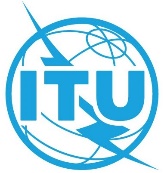 Point de l'ordre du jour: ADM 1Document C21/56-FPoint de l'ordre du jour: ADM 17 avril 2021Point de l'ordre du jour: ADM 1Original: anglaisRésuméLe Secrétaire général a l'intention de proposer que le montant de l'unité contributive soit maintenu au niveau actuel, à savoir 318 000 CHF. Tous les États Membres auront ainsi, comme lors de la dernière Conférence de plénipotentiaires, une bonne base pour examiner le Plan financier et se préparer comme il convient en vue de la Conférence de plénipotentiaires de 2022.Suite à donnerLe Conseil est invité à examiner et à approuver cette proposition.____________RéférencesCS/Art. 8, CS/Art. 28, CS/Art. 33; Décision 5 (Rév. Dubaï, 2018) de la Conférence de plénipotentiairesÉTATS MEMBRESNombre d'unitésAfghanistan1/16Albanie1/4Algérie1Andorre1/4Angola1/8Antigua-et-Barbuda1/16Argentine1/2Arménie1/4Australie 13Autriche1Azerbaïdjan1Bahamas 1/4Bahreïn1Bangladesh1/8Barbade 1/4Bélarus1/4Belgique 3Belize 1/8Bénin1/4Bhoutan 1/8Bolivie1/4Bosnie-Herzégovine 1/16Botswana1/2Brésil3Brunéi Darussalam 1/2Bulgarie1/4Burkina Faso1/4Burundi1/16Cambodge1/16Cameroun 1Canada11Cabo Verde1/16République centrafricaine1/16Tchad1/16Chili1Chine20Colombie1Comores1/16Congo1/4Costa Rica 1/4Côte d'Ivoire (République de)2Croatie1/4Cuba 1/4Chypre1/4République tchèque1Rép. dém. du Congo1/16Rép. pop. dém. de Corée1/8Danemark1/2Djibouti1/16Dominique1/16République dominicaine1/4Équateur 1/4Égypte1/2El Salvador1/4Guinée équatoriale1/8Érythrée1/16Estonie1/4Eswatini (anciennement Swaziland)1/8Éthiopie1/16Fédération de Saint-Kitts-et-Nevis1/16Fidji1/4Finlande2France21Gabon1/4Gambie1/8Géorgie1/4Allemagne25Ghana1/4Grèce1Grenade1/16Guatemala1/4Guinée1/8Guinée-Bissau1/16Guyana 1/4Haïti1/16Honduras1/4Hongrie1/2Islande1/4Inde10Indonésie1Iran1Iraq1Irlande 2Israël1Italie15Jamaïque1/4Japon30Jordanie1/2Kazakhstan1/2Kenya1Kiribati1/16Corée (République de)10Koweït5Kirghizistan1/4République démocratique populaire Lao1/16Lettonie1/4Liban 1/4Lesotho1/16Libéria1/16Jamahiriya arabe libyenne1Liechtenstein1/2Lituanie1/4Luxembourg1/2Madagascar1/8Malawi 1/16Malaisie2Maldives1/8Mali1/4Malte1/4Marshall (Îles)1/16Mauritanie1/16Maurice1/4Mexique3Micronésie1/16Moldova1/4Monaco1/4Mongolie1/4Monténégro1/8Maroc1Mozambique1/16Myanmar1/8Namibie1/4Nauru1/16Népal1/16Pays-Bas5Nouvelle-Zélande2Nicaragua1/4Niger1/8Nigéria2Norvège5Oman1Pakistan1Panama1/4Papouasie-Nouvelle-Guinée1/4Paraguay1/2Pérou1/4Philippines1/2Pologne1Portugal1Qatar2République de Macédoine du Nord1/8Roumanie1Fédération de Russie15Rwanda1/4Sainte-Lucie1/16Saint-Vincent-et-les-Grenadines1/16Samoa1/16Saint-Marin1/4Sao Tomé-et-Principe1/16Arabie saoudite13Sénégal1Serbie1/4Seychelles 1/16Sierra Leone1/8Singapour1Slovaquie1/2Slovénie1/4Salomon (Îles)1/16Somalie1/16République sudafricaine4Soudan du Sud1/16Espagne 6Sri Lanka1/2Soudan1/16Suriname1/4Suède4Suisse10République arabe syrienne1/4Tadjikistan1/16Tanzanie1/4Thaïlande1 1/2Timor-Leste1/16Togo1/4Tonga1/16Trinité-et-Tobago1/2Tunisie1/2Turquie1Turkménistan1/4Tuvalu1/16Ouganda1/4Ukraine1/4Émirats arabes unis3Royaume-Uni10États-Unis d'Amérique30Uruguay1/4Ouzbékistan1/4Vanuatu1/16Vatican1/4Venezuela1Viet Nam1/2Yémen1/8Zambie1/8Zimbabwe1/2Total343 11/16 Membres de SecteurNombre d'unités
PP-18Nombre d'unités au 31/01/2021DifférenceDifférence en %Membres de Secteur, UIT-R9899 7/161 1/22%Membres de Secteur, UIT-T98 1/296 1/2–2–2%Membres de Secteur, UIT-D22 1/221 1/8–1 1/2–6%Total218 1/2217 1/16–1 1/2–1%AssociésNombre
PP-18Nombre d'unités au 31/01/2021DifférenceDifférence en %Associés de l'UIT-R212215%Associés de l'UIT-T1611943320%Associés de l'UIT-D1216433%Total1942323820%Établissements universitairesNombre
PP-18Nombre d'unités au 31/01/2021DifférenceDifférence en %Total14615153%